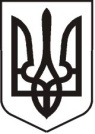 У К Р А Ї Н АЛ У Г А Н С Ь К А    О Б Л А С Т ЬП О П А С Н Я Н С Ь К А    М І С Ь К А    Р А Д АШ О С Т О Г О   С К Л И К А Н Н ЯРОЗПОРЯДЖЕННЯміського голови27.03.2018                                      м. Попасна                                                             № 68                        Про проект порядку денного та регламенту    роботи чергової  дев’яносто третьої    сесії  міської ради шостого  скликанняРозглянувши  пропозиції виконавчого комітету міської ради, заступників міського голови, керуючого справами виконкому міської ради, начальників відділів виконкому міської ради, враховуючи рішення та висновки постійних комісій міської ради, керуючись п.п. 8, 20 ч.4 ст.42 Закону України «Про місцеве самоврядування в Україні»:Включити до проекту порядку денного пленарного засідання чергової   дев’яносто третьої сесії міської ради шостого скликання наступні питання:Про внесення змін до міського бюджету на 2018 рік (зі змінами).Інформація: Омельченко Я.С. –  начальника фінансово-господарського                                                                відділу - головного бухгалтер Про внесення змін  до рішення сесії міської ради від 22.12.2017№  91/2«Про міський бюджет на  2018 рік» (зі змінами). Інформація: Омельченко Я.С. –  начальника фінансово-господарського                                                                відділу - головного бухгалтер Про внесення доповнень до Плану соціально – економічного розвитку міста Попасна на 2018 рік.  Інформація: Кандаурової Т.В. – старшого інспектора відділу житлово -              комунального  господарства, архітектури, містобудування та землеустрою                     Про внесення змін до рішення Попаснянської  міської ради від 31.03.2017  №85/10  «Про персональний та чисельний склад постійних комісій Попаснянської  міської ради». Інформація: Кулік Л.А. – керуючого справами виконкому міської ради Про внесення доповнень до рішення  Попаснянської міської ради від 22  грудня  2017 року № 91/13 «Про затвердження Програми загальноміських заходів з головами вуличних та квартальних комітетів м. Попасна на 2018 рік».            Інформація:Гапотченко І.В. – заступника міського головиПро  затвердження  Програми розвитку фізкультури і спорту у м.Попасна на 2018 рік ( у новій редакції).Інформація:Водолазського Г.П. – спеціаліста-юриста юридичного відділуПро затвердження норм витрат  на харчування та придбання лікарських засобів для учасників міських спортивних заходів.Інформація:Водолазського Г.П. – спеціаліста-юриста юридичного відділуПро передачу комунального майна (стадіону «Локомотив») на баланс Попаснянського КП «СКП».Інформація: Бондаревої М.О. – начальника відділу житлово-комунального                         господарства, архітектури, містобудування та землеустроюПро передачу комунального майна (причеп тракторний самосвальний 2ПТС-4) на баланс ПКП «СКП».  Інформація: Бондаревої М.О. – начальника відділу житлово-комунального                         господарства, архітектури, містобудування та землеустроюПро передачу майна (Стелла (об’ємні букви з акрилу 3мм) зі світлодіодним підсвічуванням), яке було придбане за кошти міського бюджету на балансПопаснянського КП «СКП».   Інформація:  Бондаревої М.О. – начальника відділу житлово-комунального                         господарства, архітектури, містобудування та землеустрою Про внесення змін до рішення  Попаснянської міської ради від 26.06.2017 №87/7 «Про затвердження переліку об’єктів, що знаходяться в комунальній власності територіальної  громади  м. Попасна (у новій редакції)».              Інформація:  Бондаревої М.О. – начальника відділу житлово-комунального                         господарства, архітектури, містобудування та землеустроюПро прийняття у комунальну власність територіальної громади м. Попасна та передачу на баланс Попаснянського КП «СКП» майна (громадської вбиральні).             Інформація:  Бондаревої М.О. – начальника відділу житлово-комунального                         господарства, архітектури, містобудування та землеустрою Про внесення змін до рішення міської ради від 26.06.2017 № 87/3 «Про місцеві податки і збори в м. Попасна на 2018 рік» (зі змінами) .Інформація: Кучеренка К.Ю. - спеціаліста відділу житлово-комунального                          господарства, архітектури, містобудування та землеустроюПро затвердження технічних паспортів на дитячі ігрові майданчики у м.Попасна.  Інформація: Кучеренка К.Ю. - спеціаліста відділу житлово-комунального                         господарства, архітектури, містобудування та землеустроюПро затвердження технічної документації із землеустрою щодо проведення інвентаризації земель.Інформація: Кучеренка К.Ю. - спеціаліста відділу житлово-комунального                            господарства, архітектури, містобудування та землеустроюПро надання дозволу на розробку проекту землеустрою   щодо  відведення  земельної ділянки в м. Попасна.             Луганській обласній державній адміністрації – Луганській обласній військово-                  цивільній   адміністрації за адресою:  вул. Залізнична, 1д, орієнтовною площею 4,9500 г           Інформація: Кучеренка К.Ю. - спеціаліста відділу житлово-комунального                              господарства, архітектури, містобудування та землеустрою Про надання дозволу на розробку проекту землеустрою   щодо  відведення  земельної ділянки в м. Попасна.Луганській обласній державній адміністрації – Луганській обласній військово-цивільній адміністрації  за адресою:  вул. Мічуріна, 58, орієнтовною площею 0,0939 га             Інформація: Кучеренка К.Ю. - спеціаліста відділу житлово-комунального                               господарства, архітектури, містобудування та землеустроюПро надання дозволу на розробку проекту землеустрою   щодо  відведення  земельної ділянки і подальшої передачі її в оренду в м. Попасна.              Печуляк Валентині Миколаївні  за адресою: вул. Первомайська, 75,              орієнтовною площею 0,0290 га    строком на 10 (десять) роківІнформація: Кучеренка К.Ю. - спеціаліста відділу житлово-комунального                    господарства, архітектури, містобудування та землеустроюПро закріплення права комунальної власності на земельну ділянку та затвердження  технічної   документації із землеустрою щодо встановлення (відновлення) меж земельної ділянки в натурі (на місцевості) і передачу у приватну власність у м. Попасна.           Юдіну Олександру Олександровичу за адресою: вулиця Шевченка, 17, площею 0,1000 га           Інформація: Кучеренка К.Ю. - спеціаліста відділу житлово-комунального                    господарства, архітектури, містобудування та землеустроюПро закріплення права комунальної власності на земельну ділянку та  затвердження  проекту землеустрою щодо   відведення   земельної   ділянки  і передачі її у приватну власність в м. Попасна.             Мочалову Олександру Валерійовичу за адресою:  вулиця Парусовка, площею 2,0000 г             Інформація: Кучеренка К.Ю. - спеціаліста відділу житлово-комунального                          господарства, архітектури, містобудування та землеустрою            Регламент роботи сесії:           Для інформації – до 10 хвилин           Для виступів – до 5 хвилин           Для повторних виступів – до 3 хвилин           Перерву зробити через 1,5 години роботи сесії на 10 хвилинПленарне засідання дев’яносто третьої сесії  провести  29 березня 2018  року  о  10.00 годині в залі  засідань адмінбудівлі міської ради.Контроль за виконанням розпорядження залишаю за собою.Міський голова                                                                                     Ю.І.Онищенко Кулік 2 07 02